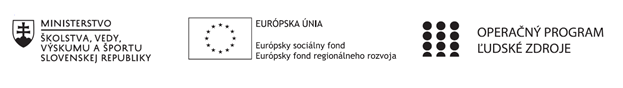 Správa o činnosti pedagogického klubu Príloha:Prezenčná listina zo stretnutia pedagogického klubuPokyny k vyplneniu Správy o činnosti pedagogického klubu:Prijímateľ vypracuje správu ku každému stretnutiu pedagogického klubu samostatne. Prílohou správy je prezenčná listina účastníkov stretnutia pedagogického klubu. V riadku Prioritná os – VzdelávanieV riadku špecifický cieľ – uvedie sa v zmysle zmluvy o poskytnutí nenávratného finančného príspevku (ďalej len "zmluva o NFP")V riadku Prijímateľ -  uvedie sa názov prijímateľa podľa zmluvy o poskytnutí nenávratného finančného príspevku V riadku Názov projektu -  uvedie sa úplný názov projektu podľa zmluvy NFP, nepoužíva sa skrátený názov projektu V riadku Kód projektu ITMS2014+ - uvedie sa kód projektu podľa zmluvy NFPV riadku Názov pedagogického klubu (ďalej aj „klub“) – uvedie sa  názov klubu V riadku Dátum stretnutia/zasadnutia klubu -  uvedie sa aktuálny dátum stretnutia daného klubu učiteľov, ktorý je totožný s dátumom na prezenčnej listineV riadku Miesto stretnutia  pedagogického klubu - uvedie sa miesto stretnutia daného klubu učiteľov, ktorý je totožný s miestom konania na prezenčnej listineV riadku Meno koordinátora pedagogického klubu – uvedie sa celé meno a priezvisko koordinátora klubuV riadku Odkaz na webové sídlo zverejnenej správy – uvedie sa odkaz / link na webovú stránku, kde je správa zverejnenáV riadku  Manažérske zhrnutie – uvedú sa kľúčové slová a stručné zhrnutie stretnutia klubuV riadku Hlavné body, témy stretnutia, zhrnutie priebehu stretnutia -  uvedú sa v bodoch hlavné témy, ktoré boli predmetom stretnutia. Zároveň sa stručne a výstižne popíše priebeh stretnutia klubuV riadku Závery o odporúčania –  uvedú sa závery a odporúčania k témam, ktoré boli predmetom stretnutia V riadku Vypracoval – uvedie sa celé meno a priezvisko osoby, ktorá správu o činnosti vypracovala  V riadku Dátum – uvedie sa dátum vypracovania správy o činnostiV riadku Podpis – osoba, ktorá správu o činnosti vypracovala sa vlastnoručne   podpíšeV riadku Schválil - uvedie sa celé meno a priezvisko osoby, ktorá správu schválila (koordinátor klubu/vedúci klubu učiteľov) V riadku Dátum – uvedie sa dátum schválenia správy o činnostiV riadku Podpis – osoba, ktorá správu o činnosti schválila sa vlastnoručne podpíše.Príloha správy o činnosti pedagogického klubu                                                                                             PREZENČNÁ LISTINAMiesto konania stretnutia: Základná škola A. Sládkoviča, Sliač, Pionierska 9, 96231Dátum konania stretnutia: 17.02.2020Trvanie stretnutia: od 13.30 hod	do 16:30 hod	Zoznam účastníkov/členov pedagogického klubu:Meno prizvaných odborníkov/iných účastníkov, ktorí nie sú členmi pedagogického klubu  a podpis/y:Prioritná osVzdelávanieŠpecifický cieľ1.1.1 Zvýšiť inkluzívnosť a rovnaký prístup ku kvalitnému vzdelávaniu a zlepšiť výsledky a kompetencie detí a žiakovPrijímateľZákladná škola A. Sládkoviča, Sliač, Pionierska 9, 96231Názov projektuZvýšenie kvality vzdelávania na Základnej škole A. Sládkoviča SliačKód projektu  ITMS2014+312011S553Názov pedagogického klubu Pedagogický klub -  prírodovedných predmetovDátum stretnutia  pedagogického klubu17.02.2020Miesto stretnutia  pedagogického klubuZákladná škola A. Sládkoviča, Sliač, Pionierska 9, 96231Meno koordinátora pedagogického klubuMgr. Alena LisičanováOdkaz na webové sídlo zverejnenej správy....................Manažérske zhrnutie:krátka anotácia, kľúčové slová výstava Digitálne nebo , využitie poznatkov z výstavy na vyučovaní, aktuálne úlohy – súťaže Hlavné body, témy stretnutia, zhrnutie priebehu stretnutia:   Členovia klubu sa oboznámili s programom  stretnutia.Program 11. stretnutia 1. Výstava Digitálne nebo Banská Bystrica – výstava historických počítačov  - výmena skúseností2. RôzneDňa 14.2.2020 členovia klubu navštívili výstavu Digitálne nebo, ktorá sa konala v priestoroch Radnice  v Banskej Bystrici.  Výstava bola zameraná na ukážku historických počítačov z bývalého Československa i zo sveta. Okrem počítačov sme videli hardvér počítačov – pevné disky, prenosné médiá, diskety, .... . Za posledných 50 rokov napreduje výpočtová technika míľovými krokmi. Niektoré počítače, monitory máme aj na našej škole v školskej zbierke. Vyučujúci informatiky navrhujú zakúpenie vitrín na školskú chodbu, v ktorej by boli vystavené tieto historické počítače a mohli by sa s nimi zoznámiť všetci žiaci školy. Na zasadnutí klubu sme diskutovali o získaných poznatkoch z výstavy. Tie využijeme počas hodín informatiky, krúžku 3D. Dvakrát sa na našej škole uskutočnil aj OFFLINE DAY – deň bez súčasnej modernej techniky. Žiakom sme ukázali techniku nášho detstva : písací stroj, meotar, KP8, prístroj na vyvolávanie klasických fotografií a fotoaparát s filmom, premietačku rozprávkových filmov. Žiaci sa učili čítať telefónne zoznamy, skladať obrázky z časopisu ABC, písali na písacom stroji, či prepisovali text cez kopírovací papier.  V tomto školskom roku sa OFFLINE DAY neuskutoční. Nechceme každoročne opakovať aktivity, v budúcnosti možno tento deň spojíme aj s vyučovaním ako kedysi (bez interaktívnej tabule, prefotených materiálov, .... ). V prípade návštevy výstavy so žiakmi je potrebné pripraviť vhodný pracovný list podľa vekovej kategórie žiakov. Vytvoriť úlohy tak, aby žiaci museli informácie vyhľadávať, pracovať s mapou miest, v ktorých sa počítače vyrábajú, čítať informácií pri vytavených exponátoch. Keďže výstava končí počas jarných prázdnin, žiaci sa akcie nezúčastnia. Niečo podobné v menšom meradle by sme však vedeli zrealizovať aj na našej škole. Vhodné by bolo vytvorenie pracovných listov a rôznych vzdelávacích materiálov . Rôzne – aj v mesiaci február sa žiaci našej školy zúčastnili alebo zúčastnia rôznych vedomostných olympiád. Začiatkom februára sa uskutočnila geografická olympiáda , kde 6 žiakov bolo úspešných riešiteľov súťaže, pričom žiaci 7.B triedy obsadili 1. a 2. miesto. Prebehlo okresné kolo biologickej a dejepisnej olympiády, do ktorých sme sa tiež zapojili. V marci prebieha registrácia na súťaž IQ olympiáda (https://www.iqolympiada.sk/) . Bolo by vhodné, keby sa žiaci zapojili do riešenia súťaže  - jedná sa o logické úlohy, ktoré nútia žiakov hľadať spôsoby riešenia, algoritmy. Školské kolo súťaže prebieha od 1. apríla do 8. apríla 2020. Práve 1. apríla 2020 –  v deň písania Testovania 9, by žiaci 8.ročníka mohli tieto IQ testy riešiť v počítačových učebniach. Závery a odporúčania:využitím poznatkov získaných na výstave Digitálne nebo postupne spracovať PL, ktoré by súviseli s historickými  počítačmi, ktoré máme na našej škole.využiť tieto PL v budúcom šk. roku pri organizácii OFFLINE DAYvytvorenie uzavretej vitríny na vystavenie počítačovej technikyregistrácia žiakov do súťaže IQ olympiádaVypracoval (meno, priezvisko)Mgr. Daniela SlovíkováDátum17.02.2020PodpisSchválil (meno, priezvisko)Mgr. Alena LisičanováDátum17.02.2020PodpisPrioritná os:VzdelávanieŠpecifický cieľ:1.1.1 Zvýšiť inkluzívnosť a rovnaký prístup ku kvalitnému vzdelávaniu a zlepšiť výsledky a kompetencie detí a žiakovPrijímateľ:Základná škola A. Sládkoviča, Sliač, Pionierska 9, 96231Názov projektu:Zvýšenie kvality vzdelávania na Základnej škole A. Sládkoviča SliačKód ITMS projektu:312011S553Názov pedagogického klubu:Pedagogický klub -  prírodovedných predmetovč.Meno a priezviskoPodpisInštitúcia1.Mgr. Alena LisičanováZákladná škola A. Sládkoviča, Sliač, Pionierska 9, 962312.Mgr. Daniela SlovíkováZákladná škola A. Sládkoviča, Sliač, Pionierska 9, 962313.Mgr. Miloslav Storoška        Služobne Základná škola A. Sládkoviča, Sliač, Pionierska 9, 962314.Mgr. Elena PlichtováZákladná škola A. Sládkoviča, Sliač, Pionierska 9, 962315.Mgr. Ivana OltmanováZákladná škola A. Sládkoviča, Sliač, Pionierska 9, 962316.Ing. Lucia HöherováPNZákladná škola A. Sládkoviča, Sliač, Pionierska 9, 96231č.Meno a priezviskoPodpisInštitúcia